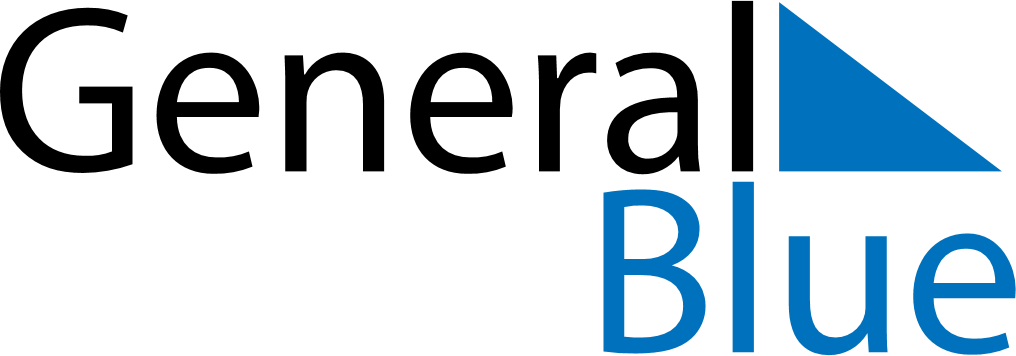 Weekly CalendarMay 24, 2020 - May 30, 2020Weekly CalendarMay 24, 2020 - May 30, 2020Weekly CalendarMay 24, 2020 - May 30, 2020Weekly CalendarMay 24, 2020 - May 30, 2020Weekly CalendarMay 24, 2020 - May 30, 2020Weekly CalendarMay 24, 2020 - May 30, 2020SundayMay 24MondayMay 25MondayMay 25TuesdayMay 26WednesdayMay 27ThursdayMay 28FridayMay 29SaturdayMay 306 AM7 AM8 AM9 AM10 AM11 AM12 PM1 PM2 PM3 PM4 PM5 PM6 PM